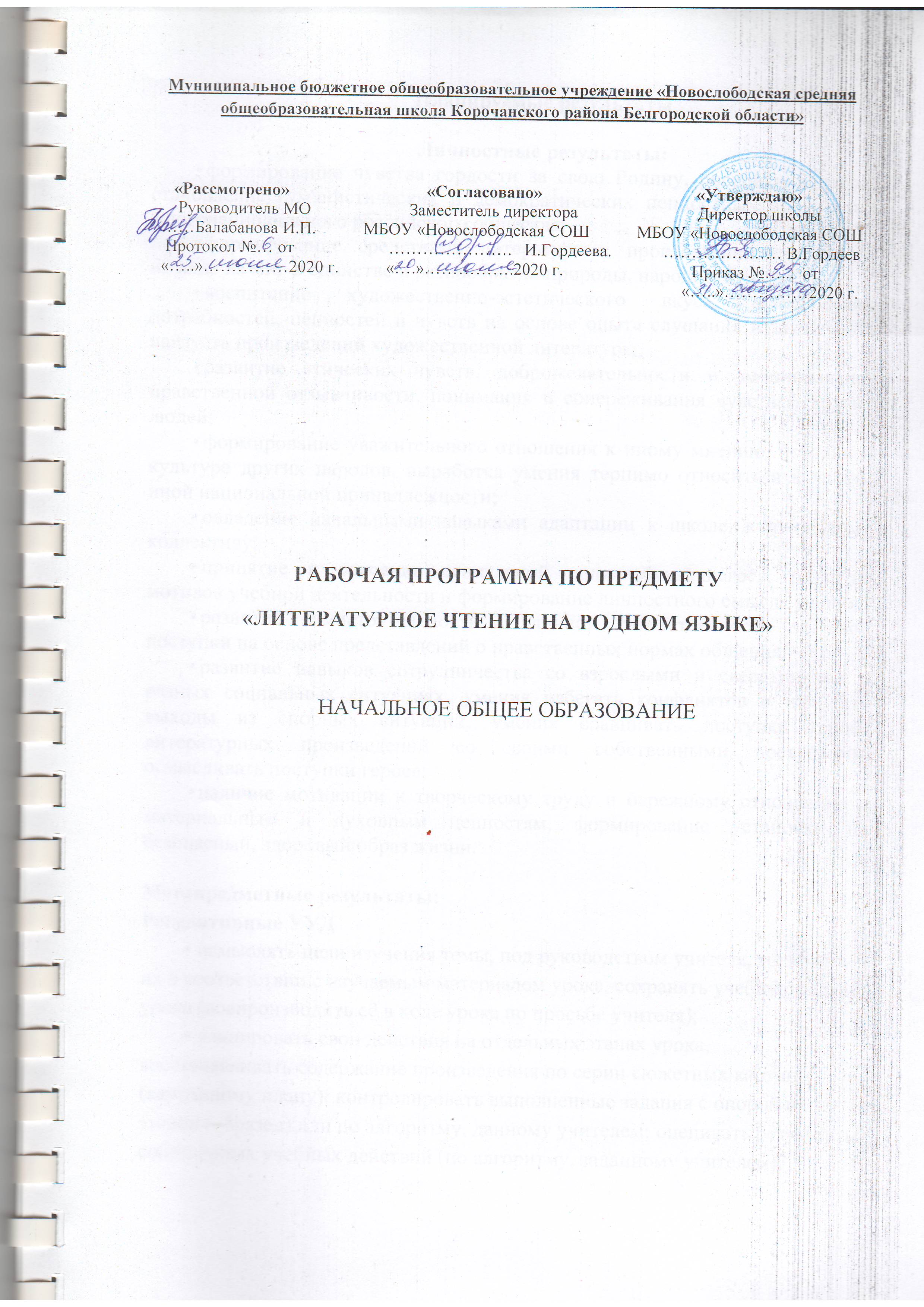 Планируемые результатыЛичностные результаты:формирование чувства гордости за свою Родину, российский народ, становление гуманистических и демократических ценностных ориентаций многонационального российского общества;формирование средствами литературных произведений целостного взгляда на мир в единстве и разнообразии природы, народов, культур;воспитание художественно-эстетического вкуса, эстетических потребностей, ценностей и чувств на основе опыта слушания и заучивания наизусть произведений художественной литературы;развитие этических чувств, доброжелательности и эмоционально-нравственной отзывчивости, понимания и сопереживания чувствам других людей;формирование уважительного отношения к иному мнению, истории и культуре других народов, выработка умения терпимо относиться к людям иной национальной принадлежности;овладение начальными навыками адаптации к школе, к школьному коллективу;принятие и освоение социальной роли обучающегося, развитие мотивов учебной деятельности и формирование личностного смысла учения;развитие самостоятельности и личной ответственности за свои поступки на основе представлений о нравственных нормах общения;развитие навыков сотрудничества со взрослыми и сверстниками в разных социальных ситуациях, умения избегать конфликтов и находить выходы из спорных ситуаций, умения сравнивать поступки героев литературных произведений со своими собственными поступками, осмысливать поступки героев;наличие мотивации к творческому труду и бережному отношению к материальным и духовным ценностям, формирование установки на безопасный, здоровый образ жизни.Метапредметные результаты:Регулятивные УУД • осмыслять цели изучения темы, под руководством учителя, толковать их в соответствии с изучаемым материалом урока, сохранять учебную задачу урока (воспроизводить её в ходе урока по просьбе учителя); • планировать свои действия на отдельных этапах урока, восстанавливать содержание произведения по серии сюжетных картин (картинному плану); контролировать выполненные задания с опорой на эталон (образец) или по алгоритму, данному учителем; оценивать результаты собственных учебных действий (по алгоритму, заданному учителем); • определять границы своего знания и незнания по изучаемой теме. Фиксировать по ходу урока и в конце его удовлетворённость/ неудовлетворённость, позитивно относиться к своим успехам, стремиться к улучшению результата; • анализировать причины успеха/неуспеха, формулировать их в устной форме по просьбе учителя; осваивать с помощью учителя позитивные установки. Познавательные УУД • понимать и толковать условные знаки и символы для передачи информации (условные обозначения, выделения цветом, оформление в рамки и пр.);• пользоваться приёмами анализа и синтеза при чтении слов и предложений; понимать устройство слова, различать его содержание и форму (значение и звучание) с помощью моделей слов, стимулирующих развитие воссоздающего и творческого воображения; сравнивать и сопоставлять произведения между собой, называя общее и различное в них (художественные и научно-познавательные тексты) под руководством учителя; сопоставлять эпизод из литературного произведения с иллюстрацией, с пословицей (поговоркой). Анализировать поведение литературного героя, его поступок по вопросу, предложенному учителем. Строить рассуждение (или доказательство своей точки зрения) по теме урока из 2-4 предложений; • осознавать сущность малых фольклорных жанров устного народного творчества и литературных произведений как часть родной национальной культуры; • осознавать смысл понятий: слово, предложение, текст, план текста, вопрос к тексту, пословицы и поговорки, тему, жанр; • проявлять индивидуальные творческие способности при составлении загадок, песенок, потешек, в процессе чтения по ролям и инсценировании, при выполнении проектных заданий; • понимать читаемое, интерпретировать смысл читаемого. Коммуникативные УУД включаться в диалог с учителем и сверстниками, в коллективное обсуждение проблем, проявлять инициативу и активность в ходе беседы; формулировать вопросы к собеседнику. Строить рассуждение и доказательство своей точки зрения из 3-4 предложений. строить связное высказывание из 3-4 предложений по предложенной теме. Слушать партнёра по общению, вникать в смысл того, о чём говорит собеседник;  аргументировать свою точку зрения в процессе размышлений над поступками литературных героев, оценивать поступок героя, используя доступные оценочные средства. Предметные результаты:Обучающиеся научатся:Виды речевой и читательской деятельностивоспринимать на слух различные виды текстов;различать понятие «добро» и «зло» на основе прочитанных рассказов и сказок;принимать участие в коллективных беседах по прочитанным, прослушанным произведениям; отвечать на вопросы по содержанию на основе прослушанных и прочитанных самостоятельно вслух текстов; называть действующих лиц прочитанного или прослушанного произведения, обдумывать содержание их поступков, сопоставлять свои поступки с поступками литературных героев; читать и понимать жанры устного народного творчества;  Обучающиеся получат возможность научиться: при чтении отражать настроение автора читаемого текста.Обучающиеся научатся:Творческая деятельностьчитать, соблюдая орфоэпические и интонационные нормы чтения;пересказывать текст подробно на основе картинного плана под руководством учителя;составлять высказывание на тему прочитанного или прослушанного произведения (это произведение о животных, о детях; главными героями являются…).Обучающиеся получат возможность научиться: пересказывать текст подробно на основе коллективно составленного плана и под руководством учителя; составлять небольшие высказывания о ценности дружбы и ценности семейных отношений под руководством учителя;соотносить смысл своего высказывания со смыслом пословиц и поговорок о дружбе и семейных ценностях; употреблять пословицы и поговорки в соответствии с задачами, поставленными учителем;Обучающиеся научатся:Литературоведческая пропедевтика:различать произведения по жанру малые фольклорные формы, большие фольклорные формы;отличать прозаический текст от поэтического;называть героев произведения, давать их простейшую характеристику.Обучающиеся получат возможность научиться: находить в текстах народных сказок факты, связанные с историей России, её культурой (традиции, костюмы, быт, праздники, верования);использовать знания о рифме, особенностях жанров (стихотворения, сказки,  небылицы, песенки, потешки), особенностях юмористического произведения в своей литературно-творческой деятельности.Содержание курса.Аудирование (слушание). Восприятие на слух звучащей речи. Адекватное понимание содержания звучащей речи, умение отвечать на вопросы по содержанию услышанного произведения, определение последовательности событий, осознание цели речевого высказывания. Умение задавать вопрос по услышанному учебному произведению.Чтение вслух. Постепенный переход от слогового к плавному, осмысленному, правильному чтению целыми словами вслух (скорость чтения в соответствии с индивидуальным темпом чтения), постепенное увеличение скорости чтения. Соблюдение орфоэпических и интонационных норм чтения. Чтение про себя. Осознание смысла произведения при чтении про себя доступных по объему и жанру произведений, осмысление цели чтения. Работа с разными видами текста. Общее представление о разных видах текста: художественного, учебного, научно-популярного и их сравнение. Определение целей и задач создание этих видов текста. Библиографическая культура. Книга как особый вид искусства. Книга как источник необходимых знаний. Книга учебная, художественная, справочная. Элементы книги: содержание или оглавление, титульный лист, аннотация, сведения о художниках-иллюстраторах, иллюстрации. Виды информации в книге. Типы книг. Выбор книг на основе рекомендованного списка, открытого доступа к детским книгам в библиотеке.Работа с текстом художественного произведения. Пополнение понятиями литературоведческого характера: простейшими сведениями об авторе-писателе, о теме читаемого произведения, его жанре. Получение первоначальных представлений об изобразительных и выразительных возможностях словесного искусства (о «живописании словом», о метафоре, сравнении, олицетворении, ритмичности и музыкальности стихотворной речи). Говорение (культура речевого общения). Осознание диалога как вида речи и монолога как формы речевого высказывания. Особенности диалогического общения: понимание вопроса собеседника, умение отвечать на поставленные вопросы, умение самостоятельно составлять и задавать вопросы по тексту. Круг детского чтения. Круг чтения от класса к классу постепенно расширяет читательские возможности детей и их знания об окружающем мире, о своих сверстниках, об их жизни, играх, приключениях, о природе и ее охране, помогающие накоплению социально-нравственного опыта ребенка, обретению качеств «читательской самостоятельности». Литературоведческая пропедевтика (практическое освоение). Формирование умений узнавать и различать такие жанры литературных произведений, как сказка и рассказ, стихотворение и басня; определение художественных особенностей произведений: лексика, построение (композиция).Работа с текстом художественного произведенияОпределение особенностей художественного текста: своеобразие выразительных средств языка (с помощью учителя). Понимание заглавия произведения, его адекватное соотношение с содержанием.Понимание нравственно-эстетического содержания прочитанного произведения, осознание мотивации поведения героев, анализ поступков героев с точки зрения норм морали. Самостоятельное воспроизведение текста с использованием выразительных средств языка (синонимов, антонимов, сравнений, эпитетов), последовательное воспроизведение эпизодов с использованием специфической для данного произведения лексики (по вопросам учителя), рассказ по иллюстрациям, пересказ.Характеристика героя произведения: портрет, характер, выраженные через поступки и речь. Выявление авторского отношения к герою на основе анализа текста, авторских помет, имён героев.Освоение разных видов пересказа художественного текста: подробный, выборочный и краткий (передача основных мыслей).Развитие наблюдательности при чтении поэтических текстов. Развитие умения предвосхищать (предвидеть) ход развития сюжета, последовательности событий.Творческая деятельность обучающихся (на основе литературных произведений)Интерпретация текста литературного произведения в творческой деятельности учащихся: чтение по ролям, инсценирование, драматизация, устное словесное рисование, знакомство с различными способами работы с деформированным текстом и использование их (установление причинно-следственных связей, последовательности событий. Развитие умения различать состояние природы в различные времена года, настроение людей, оформлять свои впечатления в устной или письменной речи. Сравнивать свои тексты с художественными текстами-описаниями, находить литературные произведения, созвучные своему эмоциональному настрою, объяснять свой выбор.Тематическое планирование  с указанием количества часов, отводимых на изучение каждой темы.1 класс 2 класс3 класс4 класс ПриложениеВ 2021-2022 учебном году тематическое планирование составлено с учетом рабочей программы воспитания.   1.В воспитании детей младшего школьного возраста (уровень начального общего образования)  целевым приоритетом является создание благоприятных условий для усвоения школьниками социально значимых знаний – знаний основных   норм   и   традиций   того   общества, в   котором   они   живут. К наиболее важным из них относятся следующие :1.быть любящим, послушным и отзывчивым сыном (дочерью), братом (сестрой), внуком(внучкой);2.уважать старших и заботиться о младших членах семьи; выполнять посильную для ребёнка домашнюю работу, помогая старшим;3. быть трудолюбивым, следуя принципу «делу—время, потехе—час» как в учебных занятиях, так и в домашних делах;4. знать и любить свою Родину–свой родной дом, двор, улицу, город, село, свою страну;5.беречь и охранять природу (ухаживать за комнатными растениями в классе или дома, заботиться о своих домашних питомцах и, по возможности, о бездомных животных в своем дворе; подкармливать птиц в морозные зимы; не засорять бытовым мусором улицы, леса, водоёмы);6. проявлять миролюбие – не затевать конфликтов и стремиться решать спорные вопросы, не прибегая к силе;7. стремиться узнавать, что-то новое, проявлять любознательность, ценить знания;8. быть вежливым и опрятным, скромным и приветливым;9. соблюдать правила личной гигиены, режим дня, вести здоровый образ жизни;10.уметь сопереживать, проявлять сострадание к попавшим в беду; 11. стремиться устанавливать хорошие отношения с другими людьми; 12.уметь прощать обиды, защищать слабых,13.по мере возможности помогать нуждающимся в этом людям; 14.уважительно относиться к людям иной национальной или религиозной принадлежности, иного имущественного положения, людям с ограниченными возможностями здоровья;15.быть уверенным в себе, открытыми, общительными, не стесняться быть в чём-то непохожим на других ребят; 16.уметь ставить перед собой цели и проявлять инициативу,17.отстаивать своё мнение и действовать самостоятельно, без помощи старших.№п/пТемаКоличество часовЦенностные ориентиры ( указание №..)1Великий, могучий русский язык – родной язык русского народа «С чего начинается Родина»М. Матусовский. С чего начинается РодинаВ. Степанов. Что мы Родиной зовёмПословицы и поговорки о Родине Путешествие по страницам детского журнала «Большая переменка»«Русский язык – родной язык русского народа»М. Крюков. Много языков на свете разныхО. Я. Яковенко.   Русский языкСухарев А. Сказка о Великом могучем русском языкеПословицы и поговорки о языке и речи, о силе доброго и злого слова22,3,4,5,6,7,8,9, 16,172Устное народное творчествоМалые фольклорные жанры.  Считалки, прибаутки. Заклички – приговорки, небылицы – перевертыши.«Водят мыши хоровод», «На улице», «Музыканты», «Коза – хлопота», «Совушка», «Скок – поскок», «Конь», «Зайка», «Гости», колыбельные.СказкиРусская народная сказка «Жихарка».Русская народная сказка «Курочка, мышка и тетерев» (по выбору).Русская народная сказка «Утушка».Докучные сказки: «Про белого бычка», «Про журавля», «Про Яшку», «Про сороку и рака», «Про сову», «Пусть ворона мокнет» (по выбору)5ч7,8,9, 16,17, 2,3,4,5,63Тематические литературные произведения различных жанров Произведения о животных (2 ч.)Детки в клетке. С.МаршакКупанье медвежат. В.БианкиКак волки учат своих детей. Л.Н.ТолстойЛиса Патрикеевна. К.Д.УшинскийКот Агапыч. Б.ЕмельяновБуренушка. Народная песняКот. Г.ЦыферовУмирание ивы. В.Ерошенко (писатель Белгородчины)Анютины встречи. Е.Дубравный (Белгородский писатель-современник)Произведения о детях (2 ч.)Саша-дразнилка. Н.АртюховаВ полет. Г.Бойко Спрятался. В.ГолявкинАрбуз. Л.СергеевПроизведения из Белгородского областного журнала для детей и подростков "Большая переменка"Аленкины удивленки. Е.Дубравный (Белгородский писатель-современник)Шкатулка смешинок. Л.Кузубов (Белгородский писатель-современник)Произведения о человеческих ценностях(2 ч.)До первого дождя. В.ОсееваСмородинка. Е.ПермякЦветные мелки. Л.СергеевТолько бы не закричать! Е.ИльинаПоссорились. А.Кузнецова Сонечка. А.БартоПроизведения из Белгородского областного журнала для детей и подростков "Большая переменка"Бодливая корова. В.Колесник (Белгородский писатель-современник)Произведения о труде и лени (2 ч.)Катя. А.БартоЧем болен мальчик. С.МаршакСтрашная история. Э.УспенскийЛялечка. А.Барто     Наташа и воротничок. И. Демьянова Как Маша стала большой. Е.Пермяк8 ч16,17, 2,3,4,5,6, 7,8,94Творческая мастерская Проверочная работа. Викторина «Наш великий, могучий, прекрасный  русский язык»Инсценирование русской народной сказки (по усмотрению учителя).2 ч2,3,4,5,6,7,8,9, 16,17№п/пТема Количество часовЦенностные ориентиры ( указание №..)1Вводный урок курса литературное чтение на родном языке 1 10,14,12,1,2,52О родной стране – России И.С. Никитин «Юг и север».13,7,10,14,12,1,2,53Устное народное творчество Шуточные русские народные песни для детей.Русские заклички, народные приметы22,3,7,10,8,4,6,164О детях и для детей С. В. Михалков «Фома», «Про мимозу». С. Я. Маршак «Вот какой рассеянный» Э. Н. Успенский. Стихи для детей. «Матрёшка», «Смешной слонёнок»Н. Н. Носов «Прятки»416,2,3,710,8,4,6,5Мир сказок К. И. Чуковский «Чудо-дерево», «Цыплёнок» Д.Н.Мамин-Сибиряк «Про Воронушку-чёрную головушку и жёлтую птичку Канарейку» А. Н.  Толстой «Сорочьи сказки» Ф.И.Одоевский «Два дерева»410,14,12,1,2,5,7,66Животные – наши друзья Саша Чёрный «Маленький полотёр», «Про кота» В.И.Белов «Рассказы о всякой живности» В.П.Астафьев «Белогрудка»32,3,7,10,8,4,6,5,167Весна пришла Г. А.Скребицкий «Весне навстречу» К. Д. Бальмонт «Весна», «Праздник весны» Е. А. Благинина «Весна»21,2,3,6,17,8,7,10, 11,9,16№п/пТема Количество часовЦенностные ориентиры ( указание №..)1Вводный урок курса литературное чтение на родном языке 110,14,12,1,2,52Русские народные сказкиРусская народная сказка «Хаврошечка»Русская народная сказка «Зимовье»13,7,10,14,12,1,2,53Времена года Ф.И.Тютчев. «Первый лист», А.А.Фет. «Весенний дождь»«Мир прекрасных сказок дня» (стихотворения Ю.Шкуты)В.В.Бианки. «Синичкин календарь»В.В.Бианки. «Лесная газета»В.Е.Молчанов. «Танюшкино солнышко», «Чудесный мотылек»М.М.Пришвин. «Лягушонок», «Ёж», «Гаечки».Ю.И.Макаров. «Лётчик»32,3,7,10,8,4,6,164Писатели – детям Сказки А.С.Пушкина А.С.Пушкин. «Сказка о попе и о работнике его Балде» А.С.Пушкин. «Сказка о золотом петушке»Басни И.А.КрыловаИ.А.Крылов. «Квартет», «Волк и журавль».Произведения Л.Н.ТолстогоЛ.Н.Толстой. РассказыЛ.Н.Толстой. Сказки, истории.Произведения К.Г.ПаустовскогоК.Г.Паустовский. «Дремучий медведь»К.Г.Паустовский. «Стальное колечко»Сказки русских писателейА.Н.Толстой. «Золотой ключик, или Приключения Буратино»Рассказы К.Д.УшинскогоК.Д.Ушинский. «Как рубашка в поле выросла»К.Д.Ушинский. «Четыре желания»616,2,3,710,8,4,6,5Стихи и рассказы о детях и для детей Н.Г.Гарин-Михайловский. «Тёма и Жучка».Стихотворения А.Л.Барто, С.В.Михалкова, С.Я.МаршакаСтихотворения Ю.И.Макарова.Б.В.Заходер. «Занимательная зоология»Р.И.Карагодина. «У меня надежный друг», «Волны ходят ходуном»310,14,12,1,2,5,7,66Наша Родина – РоссияСтихотворения о РодинеМоя малая Родина (стихотворения о Белгородчине)Рассказы о защитниках Родины.Их имена – наша гордость! (стихотворения М.Ф.Хорхординой, рассказы Л.Т.Кузубова, Б.И.Осыкова)22,3,7,10,8,4,6,5,167Детская периодическая печать По страницам детских журналов  По страницам журнала «Большая переменка»1 1,2,3,6,17,8,7,10, 11,9,16№п/пТема Количество часовЦенностные ориентиры ( указание №..)1Вводный урок курса литературное чтение на родном языке 1ч7,8,9, 16,17, 2,3,4,5,62«Расскажу вам сказку…»  Ю.М. Литвинов, В. Шаповалов (местные писатели)2 ч16,17, 2,3,4,5,6, 7,8,93«Люблю природу русскую…» (Зима) И. Чернявская, Е. Дубравный, В. Колесник,  В. Черкесов, Н. Чернухин, Ю. Макаров(местные поэты).1 ч1,2,3,6,17,8,7,10, 11,9,164« Русские писатели – детям» Б. Житков, А. Волков, Б. Заходер, А. Куприн, М Зощенко, Л. Пантелеев, Н. Сладков, И. Соколов – Микитов, К. Паустовский.3 ч3,7,10.14,12,1,2,55«Страна детства» Н. Носов, В. Драгунский, В. Осеева, А Гайдар, С. Михалков, Ю. Яковлев, К. Ушинский. М. Горький.3 ч7,3,10,17,8,6,176« Люблю природу русскую...» (Весна) А.К. Филатов, В Раевский, А Никитенко,  Брагина Л., Н. Страхов, М.Н. Дьяченко(местные поэты). 1 ч16,2,3,710,8,4,6,7« О братьях наших меньших» Е. Чарушин, В Бианки, В.П.Астафьев, М. Пришвин.2ч7,3,10,17,8,6,4,168« Суровые военные годы» В. Катаев, Б. Полевой, Л. Воронкова, Алексеев, С. Баруздин, В. Богомолов, А. Митяев, Л. Кассиль, А. Лиханов.2 ч3,7,10,14,12,1,2,59«Скоро лето» О. Сикарев, Л. Кузубов, Н. Дроздова, А. Алексейченко, Н. Молчан, Л. Неженцева(местные поэты)1ч7,8,9, 16,17, 2,3,4,5,610«Проверь себя» 1 ч16,17, 2,3,4,5,6, 7